Rozpočtové opatřeníOrganizace:  00477001  Obec Dvory nad Lužnicí Číslo změny:  11  / 2020Dne:		30.09.2020Text rozpočtového opatření: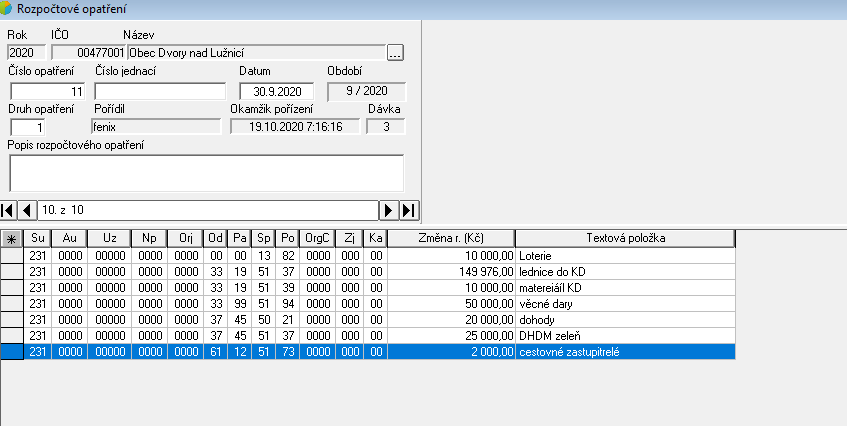 Schvaluji rozpočtovou změnu:Ing. Trsek Tomáš, starostaPodpis :